ДЕКАБРЬ
1 декабря - 120 лет со дня рождения маршала Советского Союза Георгия Константиновича Жукова (1896 год);Маршал Георгий Константинович Жуков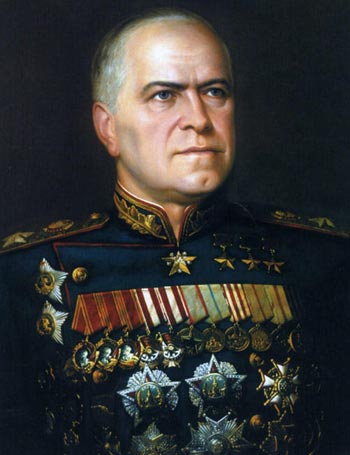 Краткая биография Г.К. ЖуковаГеоргий Константинович Жуков родился в дер. Стрелковка Калужской области в семье простого крестьянина.По окончании 3-х классов церковно-приходской школы трудился в скорняжной мастерской, принадлежащей его дяде в Москве. Одновременно с этим по вечерам посещал городское училище.В 1915 г. Георгий Жуков пошел в армию, участвовал в Первой мировой войне, где получил звание унтер-офицера и стал кавалером двух Георгиевских крестов. Произошедшая позже октябрьская революция привела его в Красную Армию. Решительность и мужество Г. К. Жукова быстро вывели его из разряда простого рядового в командиры взвода. В Гражданскую войну будущий маршал участвовал во многих боях на Южном, Западном и Восточном фронтах.Георгий Константинович Жуков не имел высшего военного образования, но с лихвой заменил его богатым опытом, службой в Красной Армии, а также природным даром и горячим стремлением к самообразованию.В июле 1923 г. Жуков стал командующим полка, а еще через семь лет – командующим кавалерийской бригады. С 1937 г. - командир третьего, а затем шестого кавалерийских корпусов РККА. Георгий Константинович Жуков впервые использовал танки для окружения и уничтожения врага в сражениях на Халхин-Голе, был награжден орденом Красного Знамени Монгольской Народной Республики. Там же ему присвоили звание Героя Советского Союза. Карьера Жукова стала стремительно идти вверх. Перед началом ВОВ Жуков Георгий Константинович стал заместителем наркома обороны СССР и главой Генерального штаба.Огромный полководческий талант Жукова в полной мере обнаружился в ВОВ. В 1941 г. он уже был членом Ставки Верховного Главнокомандования, а в августе 1942 г – 1-ым замом наркома обороны страны и заместителем Верховного Главнокомандующего.Маршал Жуков Г.К. в годы войны.В первые дни ВОВ, Георгий Константинович провел первое крупное станковое сражение под Дубно, Берестечко и Луцком, в результате чего план гитлеровцев быстро прорваться к Киеву и занять левый берег Днепра был сорван. В начале осени 1941 г. провел Ельнинскую операцию – первую успешную операцию на фоне всеобщего отступления советских войск.Также в сентябре 1941 г. под началом Г.К. Жукова войска Балтийского флота Ленинградским фронтом остановили наступление вражеской группы армий «Север» на Ленинград. Георгий Константинович Жуков координировал операцию «Уран» под Сталинградом, операцию «Искра» в прорыве блокады Ленинграда (1943) и битву на Курской дуге (лето 1943 г.).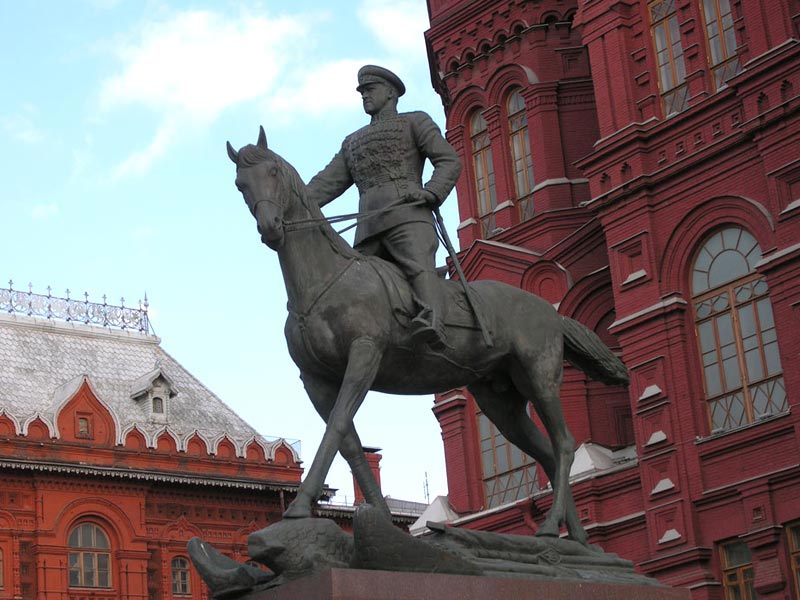 Восемнадцатого января 1943 г. Жукову, самому первому вовремя войны присвоили звание Маршала Советского Союза.С громким именем маршала Жукова были связаны также освобождение Правобережной Украины, победа наших войск под Корсунь-Шевченковским, белорусская операция «Багратион» и т.д.В итоге, маршал Георгий Константинович Жуков завершил ВОВ масштабной берлинской операцией. Восьмого мая 1945 г, в Берлине он принял от немецкого фельдмаршала В. Фон Кейтеля полную капитуляцию фашисткой Германии, а пятого июня 1945 г. Г.К. Жукову был вручен высший военный орден США от генерала Эйзенхауэра. Удостаивался легендарный маршал и других иностранных наград, например, в том же году, в Берлине фельдмаршал Монтгомери вручил ему большой Крест рыцарского ордена 1-го класса.Двадцать четвертого июня 1945 г. маршал Союза Советских Социалистических Республик Жуков Георгий Константинович принял знаменитый Парад Победы в Москве.Его военная карьера продолжилась и после победы. В 1946 г. он - главнокомандующий сухопутными войсками, а также замминистра обороны. После этого, по обвинению в превознесении своей роли в ходе войны и незаконном присвоении трофеев маршала Жукова сняли с должностей и назначили командующим войсками Уральского и Одесского военных округов.После смерти Сталина, маршал был восстановлен во всех должностях, затем назначен на пост министра обороны Советского Союза. В 1957 г его сняли с этого поста и отправили в отставку.Умер маршал Георгий Константинович Жуков восемнадцатого июня 1978 г. Похоронили героя у Кремлевской стены на Красной площади.1 декабря – День воинской славы России. В 1853 году русская эскадра под командованием Павла Степановича Нахимова одержала победу над турецкой эскадрой у мыса Синоп.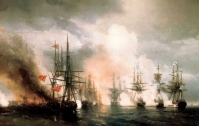 Синопский бой1853У северного побережья Турции русская эскадра П.С.Нахимова уничтожила турецкую эскадру Осман-паши. Последнее сражение эпохи парусного флота.ХОД СОБЫТИЙВ конце 40-начале 50-х гг. XIX века начал назревать новый конфликт на Ближнем Востоке, поводом к которому явился спор католического и православного духовенства о «палестинских святынях».Речь шла о том, какой из церквей принадлежит право владеть ключами от Вифлеемского храма и других христианских святынь Палестины - в то время провинции Османской империи. В 1850 г. православный патриарх Иерусалимский Кирилл обратился к турецким властям за разрешением на починку главного купола храма Святого Гроба Господня. Одновременно с этим католическая миссия подняла вопрос о правах католического духовенства, выдвинув требование восстановить католическую серебряную звезду, снятую со Святых Яслей и передать им ключ от главных ворот Вифлеемской церкви. Поначалу европейская общественность не уделяла большого внимания этому спору, который продолжался в течении 1850-52 гг.Инициатором обострения конфликта выступила Франция, где в ходе революции 1848-1849 г.г. к власти пришел Луи Наполеон - племянник Наполеона Бонапарта, провозгласивший себя в 1852 г. императором французов под именем Наполеон III. Он решил использовать этот конфликт для укрепления своего положения внутри страны, заручившись поддержкой влиятельного французского духовенства. Кроме того, в своей внешней политике он стремился восстановить былое могущество наполеоновской Франции начала XIX века. Новый французский император стремился  к небольшой победоносной войне с целью укрепления своего международного престижа. С этого времени русско-французские отношения начали портиться, а Николай I отказался признать Наполеона III законным монархом.Николай I, со своей стороны, рассчитывал использовать этот конфликт для решительного наступления на Османскую империю, ошибочно полагая, что ни Англия ни Франция не предпримут решительных действий в ее защиту. Однако Англия увидела в распространении российского влияния на Ближнем Востоке угрозу Британской Индии и вступила в антирусский союз с Францией.В феврале 1853 г. в Константинополь со специальной миссией прибыл А.С. Меншиков – правнук знаменитого сподвижника Петра I. Целью его визита было добиться от турецкого султана восстановления всех прежних прав и привилегий православной общины. Однако его миссия закончилась провалом, что привело к полному разрыву дипломатических отношений между Россией и Османской империей. Чтобы усилить нажим на Османскую Империю, в июне русская армия под командованием М.Д. Горчакова оккупировала Дунайские княжества. В октябре турецкий султан объявил России войну.18 ноября 1853 г. в Синопской бухте на южном побережье Черного моря произошло последнее крупное сражение в истории парусного флота.Турецкая эскадра Осман-паши вышла из Константинополя для десантной операции в районе Сухум-кале и сделала остановку в Синопской бухте. Русский Черноморский флот имел задачу воспрепятствовать активным действиям противника. Эскадра под командованием вице-адмирала П.С. Нахимова в составе трех линкоров во время крейсерского дежурства обнаружила турецкую эскадру и заблокировала ее в бухте. Была затребована помощь из Севастополя.К моменту битвы в составе русской эскадры было 6 линкоров и 2 фрегата, а в составе турецкой - 7 фрегатов, 3 корвета, 2 пароходофрегата, 2 брига, 2 транспорта. Русские имели 720 орудий, а турки - 510.Артиллерийский бой начали турецкие корабли. Русские корабли сумели прорваться сквозь заградительный огонь противника, встали на якорь и открыли сокрушительный ответный огонь. Особенно эффективными оказались, впервые примененные русскими 76 бомбических пушек, стрелявших не ядрами, а разрывными снарядами. В результате боя, продолжавшегося 4 часа, весь турецкий флот и все батареи из 26 орудий были уничтожены.  Турецкий пароход «Таиф» под командованием А. Слейда, английского советника Осман-паши, спасся бегством. Турки потеряли убитыми и утонувшими свыше 3 тыс. чел., около 200 чел. попали в плен. В русском плену оказался и сам главнокомандующий - Осман-паша. Его, брошенного своими матросами, спасли с горящего флагмана русские моряки. Когда Нахимов спросил у Осман-паши, есть ли у него просьбы, тот ответил: «Чтобы спасти меня, ваши матросы рисковали жизнью. Прошу их достойно наградить». Русские потеряли 37 чел. убитыми и 235 ранеными. Победой в Синопской бухте русский флот получил полное господство в Черном море и сорвал планы высадки десанта турок на Кавказе.Разгром турецкого флота явился поводом к вступлению в конфликт Англии и Франции, которые ввели свои эскадры в Черное море и высадили десант вблизи болгарского города Варна. В марте 1854 года в Стамбуле был подписан наступательный военный договор Англии, Франции и Турции против России (в январе 1855 г. к коалиции присоединилось и Сардинское королевство). В апреле 1854 г. союзная эскадра бомбардировала Одессу, а в сентябре 1854 г. союзные войска всадились близ Евпатории. Была открыта героическая страница Крымской войны - оборона Севастополя.3 декабря - 50 лет со дня перенесения праха неизвестного солдата из братской могилы на 41-м километре Ленинградского шоссе и торжественного захоронения у Кремлевской стены (1966 год);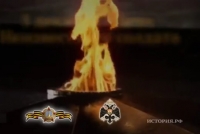 День Неизвестного солдата3 декабря 1966Памятная дата призвана увековечить память, воинскую доблесть и бессмертный подвиг погибших в боевых действиях воинов, чье имя осталось неизвестным. В этот день в 1966 году в Александровский сад к Кремлевской стене был перенесен прах Неизвестного солдата.МОГИЛА НЕИЗВЕСТНОГО СОЛДАТАВ декабре 1966 года, в 25-летие разгрома гитлеровских войск под Москвой, в Александровский сад с 41-го километра Ленинградского шоссе - места кровопролитных боев - был перенесен прах Неизвестного солдата.8 мая 1967 года открыт мемориальный архитектурный ансамбль «Могила Неизвестного солдата».Вечный огонь славы, вырывающийся из середины бронзовой воинской звезды, зажжён от пламени, пылающего на Марсовом поле в Петербурге. «Имя твое неизвестно, подвиг твой бессмертен» – начертано на гранитной плите надгробья.Справа, вдоль Кремлевской стены, поставлены в ряд урны, где хранится священная земля городов-героев.
3 декабря 1966 г. Москва, ул. Горького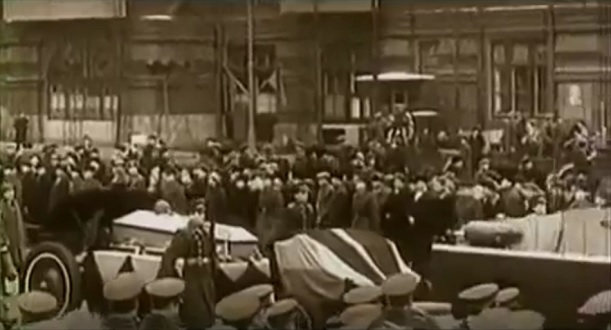 БОИ НА ПЕРЕКРЕСТКЕ ЛЕНИНГРАДСКОГО И ЛЬЯЛОВСКОГО ШОССЕО необычном эпизоде боя в 1941 г. рассказал в 1967 г. строителям Зеленограда, помогавшим сооружать памятник с танком Т-34, местный лесник, очевидец жестокой схватки на 41-м километре: «По шоссе со стороны Чашникова приближались немецкие бронемашины... Вдруг навстречу им двинулся наш танк. Дойдя до перекрестка, водитель на ходу спрыгнул в кювет, а через несколько секунд танк был подбит. Следом двинулся второй танк. История повторилась: прыжок водителя, выстрел противника, еще один танк загромоздил шоссе. Так образовалась своеобразная баррикада из подбитых танков. Немцы вынуждены были искать обход влевоОтрывок из воспоминаний комиссара 219-го гаубичного полка Алексея Васильевича Пенькова (см.: Труды ГЗИКМ, вып. 1. Зеленоград, 1945, с. 65-66): «К 13 часам немцы, сосредоточив превосходящие силы пехоты, танков и авиации, сломили сопротивление нашего соседа слева... и через деревню Матушкино вышли танковыми подразделениями на шоссе Москва - Ленинград, полуокружив наши стрелковые части и огнем танковых орудий начали обстрел огневых позиций. В воздухе повисли десятки немецких пикирующих бомбардировщиков. Связь с командным пунктом полка нарушилась. Два дивизиона развернули для круговой обороны. Они расстреливали немецкие танки и пехоту прямой наводкой. Мы с Чупруновым и связистами находились в 300 метрах от огневых позиций батарей на церковной колокольне села Б. Ржавки.С наступлением темноты фашисты угомонились и притихли. Мы пошли смотреть поле боя. Картина для войны привычная, но ужасная: половина составов орудийных расчетов погибла, вышли из строя многие командиры огневых взводов и орудии. Разбито 9 орудий, 7 тракторов-тягачей. Догорали последние на этой западной окраине деревни деревянные домики и амбары...1 декабря в районе села Б. Ржавки противник лишь изредка вел минометный огонь. В этот день положение стабилизировалось...ЗДЕСЬ ПОГИБ НЕИЗВЕСТНЫЙ СОЛДАТГазеты в начале декабря 1966 года, сообщили, что 3 декабря москвичи склонили головы перед одним из своих героев - Неизвестным солдатом, погибшим в суровые дни декабря 1941 года на подступах к Москве. В частности, газета «Известия» писала: «...он был сражен за Отчизну, за родную Москву. Вот все, что мы знаем о нем».2 декабря 1966 года к месту прежнего захоронения на 41-й км Ленинградского шоссе около полудня прибыли представители Моссовета и группа солдат и офицеров Таманской дивизии. Солдаты-таманцы расчистили снег вокруг могилы и приступили к вскрытию захоронения. В 14 часов 30 минут останки одного из покоящихся в братской могиле воинов поместили в гроб, увитый оранжево-черной лентой - символом солдатского ордена Славы, на крышке гроба в головах - каска образца 41-го года. На постаменте установили гроб с останками Неизвестного солдата. Весь вечер, всю ночь и утро следующего дня, сменяясь каждые два часа, у гроба стояли в почетном карауле молодые солдаты с автоматами, ветераны войны.Останавливались проезжающие мимо машины, шли люди из окрестных деревень, из поселка Крюково, из Зеленограда. 3 декабря в 11 часов 45 минут гроб установили на открытую машину, которая двинулась по Ленинградскому шоссе в Москву. И везде по пути траурную процессию провожали жители Подмосковья, выстроившиеся вдоль шоссе.В Москве, у въезда на ул. Горького (ныне Тверская), гроб с машины перенесли на артиллерийский лафет. Бронетранспортер с развернутым боевым знаменем двинулся дальше под звуки траурного марша военного духового оркестра. Его сопровождали солдаты почетного караула, участники войны, участники обороны Москвы.Кортеж приближался к Александровскому саду. Здесь все готово к митингу. На трибуне среди руководителей партии и правительства - участники битвы за Москву - маршалы Советского Союза Г.К. Жуков и К.К. Рокоссовский.«Могила Неизвестного солдата у древних стен Московского Кремля станет памятником вечной славы героям, погибшим на поле боя за родную землю, здесь отныне покоится прах одного из тех, кто грудью своей заслонил Москву» - это слова Маршала Советского Союза К.К. Рокоссовского, сказанные на митинге.Спустя несколько месяцев, 8 мая 1967 года, в канун Дня Победы состоялось открытие памятника «Могила Неизвестного солдата» и был зажжен Вечный огонь.НИ В ОДНОЙ ДРУГОЙ СТРАНЕПОСЕЛОК ЕМАР (Приморский край), 25 сентября 2014 г. Глава администрации президента РФ Сергей Иванов поддержал предложение сделать 3 декабря Днем неизвестного солдата.«Такой памятный день, если хотите, день поминовения, вполне можно было бы сделать», - заявил он, отвечая на предложение, прозвучавшее во время встречи с победителями и участниками конкурса среди школьных поисковых отрядов «Поиск. Находки. Открытие».Иванов отметил, что для России это особо актуально, учитывая, что такого количества пропавших без вести солдат, как в СССР, не было ни в одной стране. По мнению главы администрации президента, большинство россиян поддержит установление 3 декабря как Дня неизвестного солдата.ФЕДЕРАЛЬНЫЙ ЗАКОНО ВНЕСЕНИИ ИЗМЕНЕНИЙ В СТАТЬЮ 1.1 ФЕДЕРАЛЬНОГО ЗАКОНА «О ДНЯХ ВОИНСКОЙ СЛАВЫ И ПАМЯТНЫХ ДАТАХ РОССИИ»Принят Государственной Думой 24 октября 2014 годаОдобрен Советом Федерации 29 октября 2014 годаСтатья 1Внести в статью 1.1 Федерального закона от 13 марта 1995 года N 32-ФЗ «О днях воинской славы и памятных датах России»… следующие изменения:1) дополнить новым абзацем четырнадцатым следующего содержания:«3 декабря - День Неизвестного Солдата;»;Президент Российской ФедерацииВ.ПУТИНМосква, Кремль, 4 ноября 2014 годаN 340-ФЗНЕИЗВЕСТНЫЙ СОЛДАТВпервые само это понятие (как и мемориал) появилось во Франции, когда 11 ноября 1920 г. в Париже у Триумфальной арки было сделано почетное захоронение неизвестного солдата, погибшего на Первой мировой войне. И тогда же на этом мемориале появилась надпись «Un soldat inconnu» и был торжественно зажжен Вечный огонь.Затем уже в Англии, у Вестминстерского аббатства, появился мемориал с надписью «Солдат Великой войны, чье имя ведомо Богу». Позднее такой мемориал появился и в США, где на Арлингтонском кладбище Вашингтона был захоронен прах неизвестного солдата. Надпись на надгробии: «Здесь покоится снискавший славу и почет американский солдат, имя которого знает только Бог».В декабре 1966 г., в канун 25-летия битвы под Москвой, к Кремлевской стене был перенесен прах неизвестного солдата из захоронения у 41-го километра Ленинградского шоссе. На плите, лежащей на могиле Неизвестного солдата, сделана надпись: «Имя твое неизвестно. Подвиг твой бессмертен» (автор слов — поэт Сергей Владимирович Михалков).Употребляется: в прямом смысле, как символ всех погибших воинов, имена которых так и остались неизвестными.Энциклопедический словарь крылатых слов и выражений. М., 2003
5 декабря - 75 лет со дня начала контрнаступления Красной армии против немецко-фашистских войск в битве под Москвой (1941 год).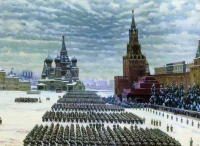 Начало контрнаступления под Москвой5 декабря 1941Провал немецкого наступления на Москву. Начало контрнаступления Красной Армии южнее и севернее Москвы. Начальный этап перелома в Великой отечественной войне.ГОВОРЯТ ВСЕ РАДИОСТАНЦИИ СОВЕТСКОГО СОЮЗАПарад 7 ноября 1941 года по силе воздействия на ход событий приравнивается к важнейшей военной операции. Именно на этот день по случаю запланированного захвата Москвы гитлеровской Германией было назначено торжественное прохождение по Красной площади немецких войск.6 ноября, сразу же после торжественного заседания, состоявшегося на станции метро «Маяковская», Сталин объявил членам Политбюро ЦК, секретарям МК и МГК о времени начала парада войск на Красной площади. Время начала парада в последний момент перенесли с привычных 10 утра на два часа раньше. Командирам частей, участвующих в параде, об этом стало известно накануне в 23 часа, а приглашаемым на Красную площадь представителям трудящихся сообщали о проведении торжества с пяти часов утра 7 ноября.С 5 ноября советские Военно-Воздушные силы наносили упреждающие удары по аэродромам противника, и в праздничный день на Москву не была сброшена ни одна бомба.В ночь на 7 ноября по указанию Сталина кремлевские звезды были расчехлены и зажжены, от маскировки освобожден мавзолей Ленина.В 8 часов утра по всем громкоговорителям, которые в те дни не выключались ни днем, ни ночью, раздался торжественный голос диктора: «Говорят все радиостанции Советского Союза. Центральная радиостанция Москвы начинает передачу с Красной площади парада частей Красной Армии, посвященного 24-й годовщине Великой Октябрьской социалистической революции...».Торжественный марш войск на Красной площади открыли курсанты артиллерийского училища. С развернутыми знаменами шли по главной площади страны артиллеристы и пехотинцы, зенитчики и моряки. Потом по Красной площади двинулись конница, пулеметные тачанки, прошли танки Т-34 и КВ.Напутствовал уходящие с парада на фронт войска Сталин. К 7 ноября 1941 года он уже мог говорить о некоторых успехах в битве под Москвой. На ряде направлений враг был остановлен, наметилась стабилизация положения, противник переходил к обороне. Главные цели немецкой операции «Тайфун» достигнуты не были, взять стремительным наступлением столицу фашистам не удалось.6 и 7 ноября 1941 года советское командование спланировало и осуществило ряд сильных ударов по врагу на Можайском, Волоколамском и Малоярославецком направлениях. Поэтому прямо с парада на главной площади страны бойцы Красной Армии отправлялись на фронт.Справка РИА НовостиВЫСТУПЛЕНИЕ СТАЛИНА НА ПАРАДЕ 7 НОЯБРЯ 1941 ГОДАТоварищи красноармейцы и краснофлотцы, командиры и политработники, рабочие и работницы, колхозники и колхозницы, работники интеллигентского труда, братья и сестры в тылу нашего врага, временно попавшие под иго немецких разбойников, наши славные партизаны и партизанки, разрушающие тылы немецких захватчиков!От имени Советского правительства и нашей большевистской партии приветствую вас и поздравляю с 24-й годовщиной Великой Октябрьской социалистической революции.Товарищи! В тяжелых условиях приходится праздновать сегодня 24-ю годовщину Октябрьской революции. Вероломное нападение немецких разбойников и навязанная нам война создали угрозу для нашей страны. Мы потеряли временно ряд областей, враг очутился у ворот Ленинграда и Москвы. Враг рассчитывал на то, что после первого же удара наша армия будет рассеяна, наша страна будет поставлена на колени. Но враг жестоко просчитался. Несмотря на временные неуспехи, наша армия и наш флот геройски отбивают атаки врага на протяжении всего фронта, нанося ему тяжелый урон, а наша страна – вся наша страна – организовалась в единый лагерь, чтобы вместе с нашей армией и нашим флотом осуществить разгром немецких захватчиков.Бывали дни, когда наша страна находилась в еще более тяжелом положении. Вспомните 1918 год, когда мы праздновали первую годовщину Октябрьской революции. Три четверти нашей страны находилось тогда в руках иностранных интервентов. Украина, Кавказ, Средняя Азия, Урал, Сибирь, Дальний Восток были временно потеряны нами. У нас не было союзников, у нас не было Красной Армии, – мы ее только начали создавать, – не хватало хлеба, не хватало вооружения, не хватало обмундирования. 14 государств наседали тогда на нашу землю. Но мы не унывали, не падали духом. В огне войны организовали тогда мы Красную Армию и превратили нашу страну в военный лагерь. Дух великого Ленина вдохновлял нас тогда на войну против интервентов. И что же? Мы разбили интервентов, вернули все потерянные территории и добились победы.Теперь положение нашей страны куда лучше, чем 23 года назад. Наша страна во много раз богаче теперь и промышленностью, и продовольствием, и сырьем, чем 23 года назад. У нас есть теперь союзники, держащие вместе с нами единый фронт против немецких захватчиков. Мы имеем теперь сочувствие и поддержку всех народов Европы, попавших под иго гитлеровской тирании. Мы имеем теперь замечательную армию и замечательный флот, грудью отстаивающие свободу и независимость нашей Родины. У нас нет серьезной нехватки ни в продовольствии, ни в вооружении, ни в обмундировании. Вся наша страна, все народы нашей страны подпирают нашу армию, наш флот, помогая им разбить захватнические орды немецких фашистов. Наши людские резервы неисчерпаемы. Дух великого Ленина и его победоносное знамя вдохновляют нас теперь на Отечественную войну так же, как 23 года назад.Разве можно сомневаться в том, что мы можем и должны победить немецких захватчиков?Враг не так силен, как изображают его некоторые перепуганные интеллигентики. Не так страшен черт, как его малюют. Кто может отрицать, что наша Красная Армия не раз обращала в паническое бегство хваленые немецкие войска? Если судить не по хвастливым заявлениям немецких пропагандистов, а по действительному положению Германии, нетрудно будет понять, что немецко-фашистские захватчики стоят перед катастрофой. В Германии теперь царят голод и обнищание, за 4 месяца войны Германия потеряла 4 с половиной миллиона солдат, Германия истекает кровью, ее людские резервы иссякают, дух возмущения овладевает не только народами Европы, подпавшими под иго немецких захватчиков, но и самим германским народом, который не видит конца войны. Немецкие захватчики напрягают последние силы. Нет сомнения, что Германия не может выдержать долго такого напряжения. Еще несколько месяцев, еще полгода, может быть, годик – и гитлеровская Германия должна лопнуть под тяжестью своих преступлений.Товарищи красноармейцы и краснофлотцы, командиры и политработники, партизаны и партизанки! На вас смотрит весь мир как на силу, способную уничтожить грабительские полчища немецких захватчиков. На вас смотрят порабощенные народы Европы, подпавшие под иго немецких захватчиков, как на своих освободителей. Великая освободительная миссия выпала на вашу долю. Будьте же достойными этой миссии! Война, которую вы ведете, есть война освободительная, война справедливая. Пусть вдохновляет вас в этой войне мужественный образ наших великих предков – Александра Невского, Димитрия Донского, Кузьмы Минина, Димитрия Пожарского, Александра Суворова, Михаила Кутузова! Пусть осенит вас победоносное знамя великого Ленина!За полный разгром немецких захватчиков!Смерть немецким оккупантам!Да здравствует наша славная Родина, ее свобода, ее независимость!Под знаменем Ленина – вперед, к победе!И.В. СталинДАЛЬШЕ ВРАГ НЕ ПРОШЕЛК началу декабря 1941 г. германской группе армий «Центр» удалось захватить Клин, Солнечногорск, Истру, выйти к каналу им. Москвы в районе Яхромы, форсировать севернее и южнее Наро-Фоминска р. Нара, подойти с юга к Кашире. Но дальше враг не прошел. Он был обескровлен, потеряв с 16 ноября до начала декабря 155 тыс. человек убитыми и ранеными, около 800 танков. 5 декабря командующий группой армий Ф.Бок пришел к выводу, что у его войск «иссякли силы». Ставка ВГК с ноября готовила переход советских войск в контрнаступление. Советская группировка под Москвой, несмотря на потери, за счет формировавшихся резервов к началу декабря включала в себя 1100 тыс. человек, 7652 орудия и миномета, 774 танка и 1000 самолетов. Группа армий «Центр» к этому времени превосходила советские войска в личном составе в 1,5 раза, в артиллерии — в 1,8, танках — в 1,5 раза и только в самолетах уступала им в 1,6 раза. Но советские командование учитывало не только соотношения сил, но и другие факторы: измотанность немецких войск, отсутствие у них заранее подготовленных оборонительных позиций, неготовность к ведению войны в суровых зимних условиях и высокий моральный дух советских воинов.5-6 декабря советские войска перешли в контрнаступление. Его последовательно начали 5 декабря войска Калининского фронта, 6 декабря — Западного и Юго-Западного (с 24 декабря Брянского) фронтов. Ожесточенные сражения развернулись на калининском, истринском, тульском, и елецком направлениях. За месяц боев немецкие войска были отброшены к западу примерно на 250 км.В соответствии с решением Ставки ВГК 8 января 1942 г. началось общее наступление советских войск от Ладожского озера до Черного моря. В нем приняли участие и войска Западного и Калининского фронтов, проводившие Ржевско-Вяземскую операцию. Отсутствие достаточного опыта ведения наступательных операций, недостаток сил и средств не позволили тогда окружить основные силы группы армии "Центр". Тем не менее, это был успех. Противник был отброшен на запад на 100-350 км. Полностью были освобождены Московская, Калининская, Тульская, Рязанская области, часть Смоленской и Орловской областей, Победа под Москвой улучшила военно-политическое и международное положение Советского Союза. Но в 1942 году советскому народу предстояло пережить новые испытания и отступить до берегов Волги и предгорий Кавказа. Война приняла затяжной характер на истощение противников. Ряд историков именно с Московской битвой связывают начало коренного перелома в войне, который окончательно стал фактом после победы советских войск под Сталинградом и завершился разгромом немецких войск на Курской дуге.Кульков Е.Н. Московская битва // Великая Отечественная война. Энциклопедия. /Отв. ред. Ак. А.О. Чубарьян. М., 2010.ОБЪЯСНИТЕЛЬНАЯ ЗАПИСКА КОМАНДУЮЩЕГО ВОЙСКАМИ ЗАПАДНОГО ФРОНТА ГЕНЕРАЛА АРМИИ Г. ЖУКОВА И. СТАЛИНУ К ПЛАНУ-КАРТЕ КОНТРНАСТУПЛЕНИЯ АРМИЙ ЗАПАДНОГО ФРОНТА, 30 ноября 1941 г.ЗАМЕСТИТЕЛЮ НАЧАЛЬНИКА ГЕНЕРАЛЬНОГО ШТАБА КРАСНОЙ АРМИИгенерал-лейтенанту т. ВАСИЛЕВСКОМУПрошу срочно доложить Народному Комиссару Обороны т. Сталину план контрнаступления Западного фронта и дать директиву, чтобы можно было приступить к операции, иначе можно запоздать с подготовкойЖУКОВНАРОДНОМУ КОМИССАРУ ОБОРОНЫ товарищу СТАЛИНУОБЪЯСНИТЕЛЬНАЯ ЗАПИСКА К ПЛАНУ-КАРТЕ КОНТРНАСТУПЛЕНИЯ АРМИЙ ЗАПАДНОГО ФРОНТА1. Начало наступления, исходя из сроков выгрузки и сосредоточения войск и их довооружения: 1-й ударной, 20-й и 16-й армий и армии Голикова с утра 3-4 декабря, 30 армии 5-6 декабря.2. Состав армий согласно директивам Ставки и отдельные части и соединения, ведущие бой на фронте в полосах наступления армий, как указано на карте.3. Ближайшая задача: ударом на Клин, Солнечногорск и в истринском направлении разбить основную группировку противника на правом крыле и ударом на Узловая и Богородицк во фланг и тыл группе Гудериана* разбить противника на левом крыле фронта армий Западного фронта.4. Дабы сковать силы противника на остальном фронте и лишить его возможности переброски войск 5, 33, 43, 49-я и 50-я армии фронта 4-5 декабря переходят в наступление с ограниченными задачами.5. Главная группировка авиации (3/4) будет направлена на взаимодействие с правой ударной группировкой и остальная часть с левой — армией генерал-лейтенанта Голикова.Жуков, Соколовский, Булганин**30.11.41 г.Резолюция «СОГЛАСЕН И.СТАЛИН»Г.К.Жуков в битве под Москвой. Сборник документов. М.: Мосгорархив, 1994.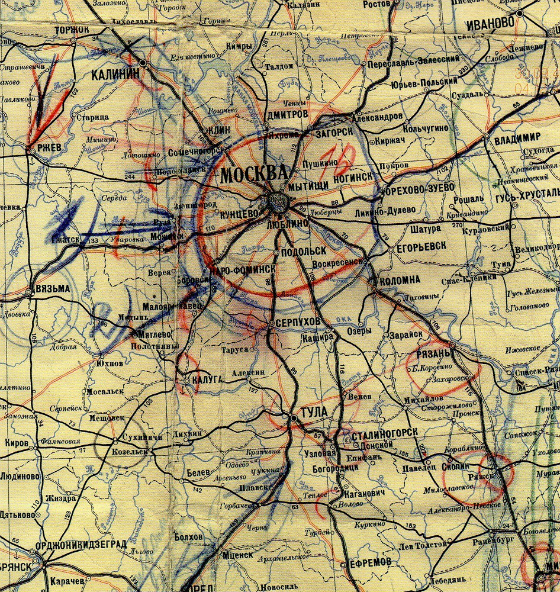 Карта СталинаИЗ СООБЩЕНИЯ СОВИНФОРМБЮРО О ПРОВАЛЕ НЕМЕЦКОГО ПЛАНА ОКРУЖЕНИЯ И ВЗЯТИЯ МОСКВЫ, 11 декабря 1941 г.(...) С 16 ноября 1941 г. германские войска, развернув против Западного фронта 13 танковых, 33 пехотных и 5 мотопехотных дивизий, начали второе генеральное наступление на Москву.Противник имел целью путем охвата и одновременного глубокого обхода флангов фронта выйти нам в тыл и окружить и занять Москву. Он имел задачу занять Тулу, Каширу, Рязань и Коломну на юге, далее занять Клин, Солнечногорск, Рогачев, Яхрому, Дмитров на севере и потом ударить на Москву с трех сторон и занять ее...6 декабря 1941 г. войска нашего Западного фронта, измотав противника в предшествующих боях, перешли в контрнаступление против его ударных фланговых группировок. В результате начатого наступления обе эти группировки разбиты и поспешно отходят, бросая технику, вооружение и неся огромные потери...Сообщения Советского Информбюро. Т. I. М., 1944. С. 407–409.ИЗ ПРИКАЗА НАРОДНОГО КОМИССАРА ОБОРОНЫ СССР С ПОЗДРАВЛЕНИЕМ ПО СЛУЧАЮ 24-й ГОДОВЩИНЫ КРАСНОЙ АРМИИ, 23 февраля 1942 г.В первые месяцы войны ввиду неожиданности и внезапности немецко-фашистского нападения Красная Армия оказалась вынужденной отступать, оставить часть советской территории. Но, отступая, она изматывала силы врага, наносила ему жестокие удары. Ни бойцы Красной Армии, ни народы нашей страны не сомневались, что этот отход является временным, что враг будет остановлен, а затем и разбит.В ходе войны Красная Армия наливалась новыми жизненными силами, пополнялась людьми и техникой, получала на помощь новые резервные дивизии. И настало время, когда Красная Армия получила возможность перейти в наступление на главных участках громадного фронта. В короткий срок Красная Армия нанесла немецко-фашистским войскам один за другим удары под Ростовом-на-Дону и Тихвином, в Крыму и под Москвой. В ожесточенных боях под Москвой она разбила немецко-фашистские войска, угрожавшие окружением советской столицы. Красная Армия отбросила врага от Москвы и продолжает жать его на запад.Теперь уже нет у немцев того военного преимущества, которое они имели в первые месяцы войны в результате вероломного и внезапного нападения. Момент внезапности и неожиданности, как резерв немецко-фашистских войск, израсходован полностью. Тем самым ликвидировано то неравенство в условиях войны, которое было создано внезапностью немецко-фашистского нападения. Теперь судьба войны будет решаться не таким привходящим моментом, как момент внезапности, а постоянно действующими факторами: прочность тыла, моральный дух армии, количество и качество дивизий, вооружение армии, организаторские способности начальствующего состава армии. При этом следует отметить одно обстоятельство: стоило исчезнуть в арсенале немцев моменту внезапности, чтобы немецко-фашистская армия оказалась перед катастрофой(...)Было бы, однако, непростительной близорукостью успокаиваться на достигнутых успехах и думать, что с немецкими войсками уже покончено. Это было бы пустым бахвальством и зазнайством, не достойным советских людей. Не следует забывать, что впереди имеется еще много трудностей. Враг терпит поражение, но он еще не разбит и — тем более — не добит. Враг еще силен. Он будет напрягать последние силы, чтобы добиться успеха. И чем больше он будет терпеть поражение, тем больше он будет звереть. Поэтому необходимо, чтобы в нашей стране ни на минуту не ослабевала подготовка резервов на помощь фронту. Необходимо, чтобы все новые и новые войсковые части шли на фронт ковать победу над озверелым врагом. Необходимо, чтобы наша промышленность, особенно военная промышленность, работала с удвоенной энергией. Необходимо, чтобы с каждым днем фронт получал все больше и больше танков, самолетов, орудий, минометов, пулеметов, винтовок, автоматов, боеприпасов(...)Красная Армия имеет своей целью изгнать немецких оккупантов из нашей страны и освободить Советскую землю от немецко-фашистских захватчиков. Очень вероятно, что война за освобождение Советской земли приведет к изгнанию или уничтожению клики Гитлера. Мы приветствовали бы подобный исход. Но было бы смешно отождествлять клику Гитлера с германским народом, с германским государством. Опыт истории говорит, что гитлеры приходят и уходят, а народ германский, а государство германское остается(...)Красная Армия уничтожает немецких солдат и офицеров, если они отказываются сложить оружие и с оружием в руках пытаются поработить нашу Родину. Вспомните слова великого русского писателя Максима Горького: «если враг не сдается, — его уничтожают (...)
9 декабря – День Героев Отечества. В 1769 году был учрежден военный орден Святого Георгия Победоносца.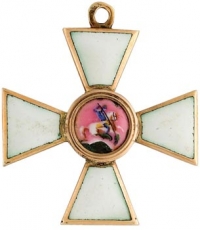 День Героев Отечества9 декабря 1769 - 9 декабря 2014Памятная дата России. 9 декабря 1769 года Екатериной II был учрежден орден Святого Георгия - высшая военная награда. Георгиевская лента символически связала героев разных эпох. В зимний день Георгия Победоносца мы чествуем Героев Советского Союза, Героев России, кавалеров Ордена Славы и ордена Святого Георгия.ВОЗРОЖДЕННЫЙ ПРАЗДНИКДата праздника приурочена ко дню христианского святого, великомученика святого Георгия Победоносца, получившего свое прозвище за мужество и духовную победу над мучителями, которые не смогли заставить его отказаться от христианства, а также за чудодейственную помощь людям в опасности. Культ св. Георгия Победоносца проник из Византии на Русь в X-XI вв. Первоначально св. Георгий был известен как покровитель князей, особенно в их военных походах. Он изображался на иконах в виде стоящего воина с копьем и щитом или с мечом и копьем. Постепенно стоящего воина заменил всадник-змееборец, которому было посвящено сказание «Чудо Георгия о Змие». В нем повествовалось о том, как святой воин Георгий спас царскую дочь от чудовищного змея-людоеда, усмирив его при помощи креста и молитвы, а затем пронзив копьем.До Октябрьской революции существовала традиция чествовать в день св. Георгия всех кавалеров Георгиевских отличий - от таких прославленных людей как А. В. Суворов, Г. А. Потемкин, М. И. Кутузов до простых солдат, матросов и казаков, награжденных Георгиевскими крестами и медалями. Последний раз в императорской России праздник Георгиевских кавалеров торжественно отмечался 26 ноября (9 декабря) 1916 г. После 1917 г. орден, а вместе с ним и праздник, были упразднены.8 августа 2000 г. орден Святого Георгия был восстановлен в качестве высшей военной награды России, а в 2007 г. был возрожден и праздник - День Героев Отечества, который впервые отмечался в России 9 декабря 2007 г.Президентская библиотека ОРДЕН СВ. ВЕЛИКОМУЧЕНИКА ПОБЕДОНОСЦА И ЧУДОТВОРЦА ГЕОРГИЯГод основания – 1769, 9 декабря (26 ноября ст.ст.)Основатель - Екатерина IIДевиз - «За службу и храбрость»Статус - военный орден за боевые отличияЦвета ленты: оранжевый и черныйЧисло степеней - 4Является единственным русским орденом, которым награждали только за военные заслуги. Знаком этого ордена был белый (эмалевый) крест. Орденская лента состояла из черных и оранжевых полос.С 1849 г. имена кавалеров ордена заносились на специальные мраморные доски в Георгиевском зале Кремля.Знак отличия Военного ордена (Георгиевский крест)Учрежден 13 февраля 1807 года «для поощрения храбрости и мужества» солдат и унтер-офицеров.Георгиевский крест, «знак отличия военного ордена Святого Георгия», представлявший собой серебряный крест - с 1913 года его стали официально называть Георгиевский крест.Ордена Российской империи ИЗ СТАТУТА ОРДЕНАСей орден никогда не снимать, ибо заслугами оный приобретается.Крымология КАВАЛЕРЫ ОРДЕНА СВ. ГЕОРГИЯ ВСЕХ 4-Х СТЕПЕНЕЙПолных кавалеров ордена св. Георгия, т.е. получивших знаки всех степеней, за всю историю России было четверо:- генерал-фельдмаршал Михаил Илларионович Голенищев-Кутузов, князь Смоленский; - генерал-фельдмаршал граф Михаил Богданович Барклай-де-Толли;- генерал-фельдмаршал граф Иван Федорович Паскевич-Эриванский;- генерал-фельдмаршал Иван Иванович Дибич-Забалканский.ГЕОРГИЕВСКАЯ ЛЕНТОЧКА И ГЕОРГИЕВСКИЙ КРЕСТСвятого Георгия полагалось носить на «ленте шелковой о трех черных и двух желтых полосах», впоследствии за ней и закрепилось название - Георгиевская лента.Что означает черный и желтый цвет? В России они являлись цветами императорскими, государственными, соответствовали черному двуглавому орлу и желтому полю государственного герба. Именно этой, символики, видимо, придерживалась императрица Екатерина 2, утверждая цвета ленты. Но, так как орден был назван в честь Святого Георгия Победоносца, цвета ленты, возможно, символизируют самого Святого Георгия и обозначают его мученическую смерть - три черных полосы, и чудесное воскрешение - две оранжевые полосы. Именно эти цвета и называются сейчас при обозначении цветов Георгиевской ленты. Кроме того, новая награда, вручалась исключительно за воинские подвиги. А цвета войны – это цвет пламени, то есть - оранжевый, и дыма - черный.В 1807 году император Александр I учредил специальную награду для нижних чинов Русской Армии за личную храбрость в бою, которая получила название - Знак отличия Военного ордена. Ношение креста предписывалось на ленте, цвета которой соответствовали цветам ордена Св. Георгия. Именно с этого периода популярность Георгиевской ленточки становится всенародной, так как подобные награды простой российский народ видел гораздо чаще, чем золотые ордена офицерского состава Российской Армии. Этот знак в дальнейшем получил название солдатский Георгиевский крест или солдатский Георгий (Егорий), как его называли в народе.Награды императорской России 9 ДЕКАБРЯ, В ЗИМНЕМ ДВОРЦЕОрденским храмом была церковь Святого Иоанна Предтечи около Чесменской богадельни в Петербурге. В Чесменском дворце проходили заседания Георгиевской Кавалерской думы. Однако все торжественные церемонии, связанные с орденом, со времени Екатерины II проходили в Зимнем дворце. 5 ноября 1811 года граф Румянцев объявил Казначею Российских орденов именной указ императора Александра I «О имении Думе ордена Святого Георгия собраний своих в Зимнем дворце». В соответствии с этим указом, собранию Думы «быть в обыкновенное время и в Георгиевском зале Зимнего дворца».Ежегодные торжественные приемы по случаю орденского праздника проходили 9 декабря (26 ноября ст.ст.) в Зимнем дворце. На них приглашались кавалеры ордена Святого Георгия. После богослужения в соборе участников праздника ждал нарядно украшенный обеденный стол. Артиллерийский салют со стен Петропавловской крепости и Адмиралтейства сопровождал тосты «при питии за здравие». Для торжественных обедов использовали фарфоровый сервиз, заказанный Екатериной II на заводе Гарднера в 1777-1778 годах. «Георгиевский» сервиз на восемьдесят персон состоял из тарелок, сухарниц, кремовниц и т. д. Все предметы сервиза были украшены изображениями орденских знаков и георгиевской ленты. В последующие годы неоднократно заказывались дополнительные предметы для восполнения утрат.Награды России ГЕОРГИЙ ЗИМНИЙ У ЗЛАТЫХ ВРАТ9 декабря (26 ноября по церковному календарю) Русская Православная Церковь празднует Освящение церкви великомученика Георгия в Киеве. В «Месяцеслове» 1895 года Сергия Булгакова у названия праздника есть продолжение - «у златых врат».В этот же день в 1769 году императрица Екатерина Великая учредила для офицеров высшую награду - Орден Святого Георгия…В 1051–1054 годы храм построил великий князь Киевский Ярослав Мудрый, в святом крещении Георгий. В списке ХIV века безымянный автор передает сведения древней рукописи: «Блаженный и приснопамятны всея Рускыя земли князь Ярослав, нареченный в святем крещеньи Георьгий, сын Владимерь, крестившаго землю Рускую, брат же святою мученику Бориса и Глеба, се всхоте создати церковь в свое имя святого Георгия…»Георгиевский храм находился на главной улице Киева, ведущей от Златых врат, перед въездом в монастырь святой Софии. Место это - пересечение современных улиц Золотоворотской, Рейтарской и Георгиевского переулка, с противоположной стороны от колокольни Софии Киевской. На месте Георгиевского храма - сквер.Храм святого Георгия был освящен митрополитом Киевским и всея Руси Иларионом. Имя святителя нам дорого и как начинателя русской литературы, открывателя собственной русской мысли. Его «Слово о Законе и Благодати» актуально и поныне.Рядом с улицами, в названиях которых жив ХI век, - улицы, в которых жив век ХVII - Рейтарская и Стрелецкая. После воссоединения Малой Руси и Русского царства Киев был забран у Польши, и с 1 марта 1654 года в Киеве находился воевода и его войско. Рейтары - ударная кавалерия, стрельцы - пехота.Одна Родина Сын крестителя Руси равноапостольного князя Владимира князь Ярослав Мудрый, в крещении Георгий, основал в Новгороде в 1030 году, возможно, первый у нас Георгиевский (Юрьев) монастырь, а в период между 1051 и 1053 годами воздвиг в Киеве, рядом с собором Святой Софии, и первый же каменный Георгиевский храм, освященный, согласно сказанию из «Пролога», митрополитом Иларионом. Тогда же в память освящения храма князь «заповеда по всей России творити праздник святаго Георгия» – так называемый Юрьев день, или «зимний Георгий» (в отличие от «весеннего», празднуемого 23 апреля в память мученической кончины святого). «Зимний Георгий» (иногда его, по старой памяти, соответственно юлианскому календарю, называют «осенним») – чисто русский церковный праздник: установлением его Русь подтверждала как бы дополнительное свое освящение мученической кровью «змееборца», ибо уже тогда она хорошо понимала, что именно кровь мучеников и есть «семя христианства».Святой Георгий Победоносец и его почитание на Руси ОРДЕН СЛАВЫОрден Славы был учрежден в один день с орденом «Победа» 8 ноября 1943 года. Он стал последним из «сухопутных» орденов, созданных в годы войны: после него появились только «морские» ордена Ушакова и Нахимова. Орден имел несколько особенностей, которых не было ни у какой другой отечественной награды. Во-первых, это единственное боевое отличие, предназначенное для награждения исключительно солдат и сержантов (в авиации также и младших лейтенантов). Во-вторых, награждение им осуществлялось только в восходящем порядке, начиная с младшей - III степени. В-третьих, орден Славы до 1974 года был единственным орденом СССР, выдававшимся только за личные заслуги и никогда не выдававшимся ни воинским частям, ни предприятиям, ни организациям. В-четвертых, статут ордена предусматривал повышение кавалеров всех трех степеней в звании, что являлось исключением для советской наградной системы. В-пятых, цвета ленты ордена Славы повторяют расцветку ленты российского имперского ордена Святого Георгия, что в сталинские времена было по меньшей мере неожиданным. В-шестых, цвет и рисунок ленты были одинаковы для всех трех степеней, что было характерно только для дореволюционной наградной системы.Орден был учрежден по инициативе Сталина. Впервые предложение о его учреждении было высказано 20 июня 1943 года, во время обсуждения проекта ордена «Победа» на заседании Наркомата обороны.Ордена и медали СССР ИЗ СТАТУТА ОРДЕНА СВЯТОГО ГЕОРГИЯ РОССИЙСКОЙ ФЕДЕРАЦИИОрденом Святого Георгия награждаются военнослужащие из числа высшего и старшего офицерского состава за проведение боевых операций по защите Отечества при нападении внешнего противника, завершившихся полным разгромом врага, а также за проведение боевых и иных операций на территории других государств при поддержании или восстановлении международного мира и безопасности, ставших образцом военного искусства, подвиги которых служат примером доблести и отваги…Орденом Святого Георгия IV степени могут быть награждены также и младшие офицеры, проявившие в ходе боевых действий по защите Отечества личную отвагу, мужество и храбрость, а также высокое воинское мастерство, обеспечившие победу в бою…Фамилии награжденных орденом Святого Георгия заносятся для увековечения на мраморные доски в Георгиевском зале Большого Кремлевского дворца в г. Москве.Государственные награды Российской Федерации  10 декабря – Памятная дата военной истории России. В этот день в 1877 году русские войска взяли турецкую крепость Плевна.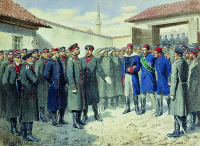 Взятие крепости Плевна10 декабря 187710 декабря 1877 года русские войска взяли крепость Плевна в Болгарии. В бою, который предрешил исход Русско-Турецкой войны, мы потеряли 192 человека. Потери турок - до 6000 убитыми и 44000 пленными. Благодарные болгары обещали, что это сражение «навсегда останется в памяти наших потомков»…РУССКИЕ ИДУТ БЕСКОРЫСТНО, КАК БРАТЬЯИз воззвания Болгарского Центрального Комитета к болгарскому народуБратья! Полчища турецких извергов утопили протест наш в крови и произвели те неслыханные зверства, которым нет оправдания, зверства, потрясшие весь свет. Села наши оказались сожжены: матери, любимые, дети обесчещены и вырезаны без жалости; священники распяты на крестах; храмы божьи осквернены, и невинными окровавленными жертвами устланы были поля. Целый год несли мы мученический крест, но средь неописуемых утеснений и страданий теплилась надежда, укреплявшая нас. Надеждой, которая ни на минуту не оставляла нас, была великая православная Русь.Братья! Не напрасно ждали мы ее мощную поддержку, минул год, идет она и спрашивает отчета за кровь мучеников.Скоро зареют победоносные русские стяги у нас в отечестве, и под их сенью положены будут начатки лучшего будущего.Русские идут бескорыстно, как братья, на помощь, свершить сейчас то же, что ранее сделали для освобождения греков, румын, сербов.Болгары! Встретим все как один братьев-освободителей и посодействуем русской армии…12 апреля 1877 год, БухарестХОД СОБЫТИЙВо время осады Плевны было дано четыре сражения: первые три - это атаки на тур. укрепления, четвертое - последняя попытка Осман-паши прорваться через боевые порядки осаждавших. 20 июля 1877 авангард корпуса ген. Шильдер-Шульднера численностью 6500 чел. атаковал оборонительные укрепления к северу и к востоку от Плевны; русские потеряли две трети офицеров и ок. 2000 солдат. Второе сражение произошло 30 июля, когда ген. Криденер с двумя русскими дивизиями (30 000 чел.) атаковал тур. редуты к северу и к востоку от города; ген. Шаховской командовал наступлением. Атаку на Гривицкий редут (севернее Плевны), оказавшуюся совершенно безуспешной, возглавил сам Криденер; Шаховской к 17.30 овладел двумя редутами, расположенными восточнее крепости, но еще до темноты они были вновь взяты турками, и русские отступили, терпя поражение по всему фронту. Их потери составили 169 офицеров и 7136 солдат, в т. ч. 2400 остались лежать убитыми на поле боя. 11 и 12 сент. осаждавшая город армия численностью 95 000 чел. под командованием великого князя Михаила атаковала Плевну с трех сторон. Осман-паша в это время имел под своим командованием 34 000 чел. 11 сент. атака на редут Омербея была отбита, потери русских составили 6000 чел. Скобелев овладел двумя из шести внутренних редутов, защищавших угол крепости с юго-запада. 12 сент. была отражена атака на второй Гривицкий редут, и после жестокого боя два редута, захваченные Скобелевым, были вновь заняты турками. В результате двухдневного сражения потери со стороны русских составили 20 600 чел., включая 2000 пленных, с тур. стороны - 5000. 10 дек. Осман-паша во главе 25-тысячного отряда, с 9000 раненых и выздоравливающих в повозках, пытался прорваться сквозь осаждавшую город русскую армию, численность которой составляла к этому времени 100 000 чел. (под номинальным руководством рум. князя Кароля, начальник штаба - ген. Тотлебен). Успешно переправившись через р. Вит, Осман обрушился на русские войска на фронте протяженностью две мили и овладел первой линией полевых укреплений. Однако Тотлебен спешно направил туда подкрепления, и турки, в свою очередь, были атакованы и в беспорядке отброшены назад за реку; Осман получил тяжелое ранение. Здесь турки в последний раз пытались закрепиться, но были смяты и оттеснены в Плевну; город капитулировал еще до вечера после 143-дневной обороны. В этом бою турки потеряли 5000, русские - 2000 убитыми и ранеными. Русская армия продолжила свое движение вглубь Балканского п-ова.Харболт Т. Битвы мировой истории. М., 1993 СКОБЕЛЕВ ПОД ПЛЕВНОЙ…Он был исключительно популярен в русском обществе. «Наш Ахиллес», - говорил о нем И.С. Тургенев. Влияние же Скобелева на солдатскую массу могло сравниться только с влиянием Суворова. Солдаты боготворили его и верили в его неуязвимость, поскольку он, всю жизнь проведший в боях, ни разу не был ранен. Солдатская молва «удостоверяла», что Скобелев знает заговорное слово против смерти («в Туркестане купил у татарина за 10 тыс. золотых»). Под Плевной раненый солдат рассказывал товарищам: «Пуля прошла сквозь его (Скобелева. - Н.Т.), ему - ничего, а меня ранила».Н.ТроицкийНЕУДЕРЖИМОЕ «УРА!»В конце ноября турки вышли из крепости и пытались на одном из участков прорваться через русские линии обороны и пойти на соединение с главными силами своей армии. Но это им не удалось. Быстро подошедшими из других участков резервами русских войск они были остановлены, атакованы и окружены.По команде быстро раздвинулись войска, и только что турки бросились в открытое им пространство, сорок восемь медных зевов бросили огонь и смерть в их сплошные и скученные ряды... Картечь со злобным свистом врывалась в эту живую массу, оставляя по пути другую массу, но уже или недвижимую, бездыханную, или корчившуюся в страшных муках... Гранаты падали и рвались - и некуда было уйти от них. Как только гренадеры заметили, что огонь на турок произвел надлежащее действие... беглым шагом бросились на «ура». Еще раз скрестились штыки, еще раз заревели медные зевы орудий, и скоро бесчисленное скопище неприятеля опрокинулось в беспорядочное бегство... Атака шла блистательно. Отступающие почти не отстреливались. Редиф и низам, баши-бузуки и кавалеристы с черкесами - все это перемешалось в одно море коней и лав, неудержимо рвавшихся назад......Во главе лучших своих таборов, сам впереди, Осман-паша бросился - чтобы последний раз попытаться прорвать наши линии. Каждый солдат, следовавший за ним, дрался за троих... Но всюду... перед ним вырастала стена грозных штыков, и прямо в лицо паши гремело неудержимое «ура!». Все было потеряно. Поединок оканчивался... Армия должна сложить оружие, пятьдесят тысяч лучшего боевого войска будут вычеркнуты из значительно поредевших уже ресурсов Турции...Немирович-Данченко В. И. Год войны. Дневник русского корреспондента, 1877—1878 гг., СПб., 1878ЛИКУЕТ ВСЯ РОССИЯБой 28 ноября с Османом-пашой решил участь его армии, столь стойко сопротивляющейся всем усилиям нашего оружия в течение почти 8 месяцев. Армия эта со своим достойным командующим во главе, в числе 40 тысяч сдалась нам безусловно …Я горжусь командовать такими войсками и должен сказать вам, что я не нахожу слов, чтобы достойно выразить мое уважение и удивление к вашим боевым доблестям.Нося с полным сознанием священного долга все трудности блокадной службы под Плевною, вы завершили его боем 28 ноября, как настоящие герои. Помните, что не я один, а и вся Россия, все сыны ее ликуют и радуются вашей славной победе над Осман-пашой…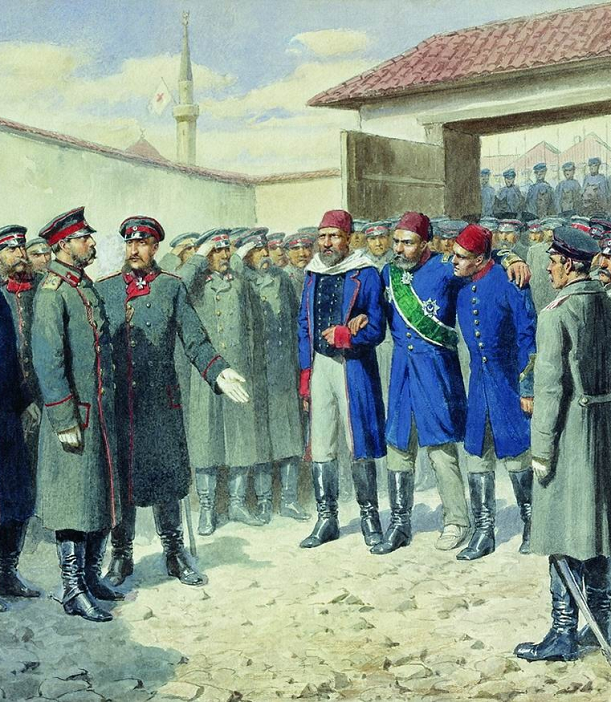 Командир гренадерского корпуса, генерал-лейтенант П.С.ГанецкийА.Кившенко. Сдача Плевны (Раненый Осман-паша перед Александром II). 1880. (Фрагмент)РУССКИЕ ПОБЕДИТЕЛИИмператор Александр, находившийся в Тученице, узнав о падении Плевны, тотчас отправился к войскам, поздравил их… Осман-паша, «плевненский лев», был принят государем и его высшими полководцами с отличием и деликатностью. Государь сказал ему несколько лестных слов и возвратил саблю. Русские офицеры оказывали пленному маршалу при каждом удобном случае высокопочитание.11 декабря последовало вступление русских в завоеванный город, окруженный со всех сторон горами, лежащий совершенно в котловине, открывающейся только на запад…  Санитарное положение города было просто ужасающе. Госпитали, мечети и другие здания были переполнены трупами, умирающими больными и ранеными. Эти несчастные были оставлены без помощи и призрения; требовалась большая энергия и самоотвержение, чтобы отделить живых от мертвых и водворить хоть мало-мальски какой-нибудь порядок.15 декабря император оставил театр военных действий, возвратясь в С.-Петербург, где был принят с неописанным восторгом.Русские герои войны 1877 года: Описание русско-турецкой войны. Пер. с нем. М., 1878 ПАМЯТНИК ГЕРОЯМ ПЛЕВНЫИз обращения к войскам об открытии добровольной подписки на памятник героям ПлевныСлужа данью глубокого уважения к памяти павших в этом сражении, воздвигаемый памятник послужит поддержанием в дальнейших потомках высоких воинских чувств: доблести, отваги и мужества, а для народов Балканского полуострова - напоминанием, что своею свободою, новою жизнею они обязаны христианскому великодушию русского народа, искупившего их освобождение кровью верных сынов.17 декабря – Памятная дата военной истории России. В этот день в 1788 году русские войска под командованием князя Григория Александровича Потемкина взяли турецкую крепость Очаков.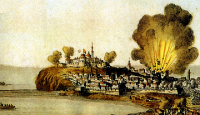 Взятие крепости Очаков17 декабря 1788Памятная дата военной истории России. 17 декабря 1788 года русские войска под командованием князя Потемкина взяли турецкую крепость Очаков на побережье Черного моря рядом с устьем Днепра. Грибоедовское крылатое выражение «времен Очаковских и покоренья Крыма» увековечило славную победу полководца Екатерины II.ХОД СОБЫТИЙВ ходе русско-турецкой войны, начавшейся 13 (24) августа 1787 г., военные действия велись одновременно на двух театрах - в Крыму и на Северном Кавказе. Сражение за крепость Очаков, обеспечивавший контроль над Днепровским лиманом, стало одним из важнейших в этой войне.В мае 1788 г. 50 тыс. человек из Екатеринославской армии переправились через реку Буг и стали продвигаться к Очакову. А. В. Суворов предложил взять Очаков штурмом в тесном взаимодействии с Лиманской флотилией. Однако Г. А. Потемкин предпочел план «формальной осады». Основная идея плана заключалась в том, чтобы сначала устроить отдельные батареи обложения в виде редутов для обеспечения флангов осадной армии, затем овладеть пригородом, передвинуть вперед батареи, соединить их траншеей и начать методический артиллерийский обстрел крепости, вынудив ее сдаться. План Потемкина не увенчался успехом, и в начале декабря ему пришлось согласиться на штурм крепости.6 (17) декабря 1788 г. в 7 ч. утра при 23 градусах мороза начался штурм Очакова. Вначале были захвачены турецкие земляные укрепления между Очаковым и замком Гассанпаши. Затем русские войска атаковали центральные земляные укрепления, и вышли к крепостным воротам и бастионам крепости. Под прикрытием артиллерийского огня гренадеры преодолели крепостную стену. Бой в самой крепости длился около часа.В 1791 г. по Ясскому мирному договору Очаков был присоединен к России, что позволило ей окончательно утвердиться на Днепровском лимане и в прилегающем к нему крае, обеспечить безопасность Херсона и оградить Крым от влияния Турции.Президентская библиотека ОЖИДАНИЕМокрая холодная осень сменилась лютой зимой, которая на долгое время осталась в памяти народной под названием Очаковской. Солдаты коченели в своих землянках, терпя страшную нужду в самом необходимом.Современники противоречат друг другу. Энгельгардт писал: «Взятие Очакова стоило очень дорого; потеря людей была чрезвычайно значительна не убитыми, но от продолжительной кампании; зима изнурила до того, что едва четвертая часть осталась от многочисленной армии, а кавалерия потеряла почти всех лошадей». Самойлов же рассказывает: «Холод был необыкновенный, но войска ничего не терпели, солдаты в траншеях имели шубы, шапки и кеньги, мясную пищу, винную порцию, пунш горячий из рижского бальзама, который пили офицеры и генералы».Едва ли можно сомневаться, что недостаток в припасах и морозы значительно содействовали решимости Потемкина взять Очаков приступом. Но была и другая причина: в Петербурге смотрели на него косо.Мамонов говорил Гарновскому в начале октября: «Государыня недовольна: 1) что не присылается сюда журнал об осаде Очаковской; 2) что от его светлости в течение нынешнего года не было принесено поздравления ее императорскому величеству ни с одним из ее праздников, и наконец, 3) что от его светлости не воспоследовало ни малейшего отзыва о шпаге и золотом блюде, к нему посланных»…И из дневника Храповицкого мы узнаем, что Екатерина была недовольна. Иногда случалось, что в донесениях князя, именно в то время, когда ежедневно ждали известий о взятии Очакова, не было ни слова об осаде. Императрица была в волнении и почти больна от ожидания. В начале ноября был отправлен рескрипт с советом князю взяться, наконец, за дело энергически. Державин уверяет, что в это время «при дворе были весьма дурные толки о Потемкине, и едва ему не отказано от команды».Брикнер А.Г. Потемкин. СПб., 1891 ИТОГИВо время штурма князь Г.А. Потемкин находился на одной из батарей и следил за его ходом. Когда к нему привели захваченного в плен коменданта крепости, сераскира Гуссейн-пашу, то генерал-фельдмаршал гневно сказал ему: «Твоему упрямству обязаны мы этим кровопролитием». На что он ответил: «Оставь напрасные упреки, я исполнил свой долг, как ты - свой; судьба решила дело».После штурма Очаков представлял собой ужасное зрелище. Трупов неприятеля было столько много, что их все нельзя было закопать в промерзшую землю, потому несколько тысяч тел вывезли на лед лимана, где они лежали до весны, привлекая к себе хищных птиц и зверей.Трофеи победителей составили 310 мортир и пушек, 180 знамен. При штурме было убито и умерло от ран более 9,5 тыс. и взято в плен около 4 тыс. человек (не считая обывателей), в т.ч. один трехбунчужный паша (Гуссейн-паша), три двухбунчужных и 448 офицеров. Всего около 13,5 тыс. человек. В крепости было захвачено много оружия, военного снаряжения, а также другого имущества.Русские потеряли во время штурма убитыми: генерал-майора, бригадира, 3 штаб-офицеров, 25 обер-офицеров, 926 нижних чинов. Всего 956 человек. Было ранено 119 офицеров, 1704 нижних чина. Всего 1823 человека. Общие потери убитыми и ранеными составили 2779 человек.За взятие Очакова князь Потемкин получил от Екатерины II высшую полководческую награду того времени - орден Св. Георгия 1-й ст., шпагу, украшенную бриллиантами, и 100 тыс. рублей; награды получили и остальные участники взятия крепости. Всему осадному корпусу выдали добавочное (сверх положенного) полугодовое жалование.Взятие крепости Очаков позволило России окончательно утвердиться в Северном Причерноморье, корабельное строительство в Херсоне и строившемся Николаеве могло беспрепятственно развиваться, а Крымский полуостров был прикрыт от турецкого десанта с моря. Под Очаковом прошли боевую школу офицеры и генералы - П.Г. Багратион,  М.Б. Барклай де Толли, М.И. Кутузов, М.И. Платов,  А.В. Суворов, которые впоследствии стали выдающимися полководцами.Научно-исследовательский институт  (военной истории) Военной академии Генерального штабаРАССКАЗ СВЯЩЕННИКА О ВЗЯТИИ ОЧАКОВА…На другой день после сражения приказано мне было идти в российский Очаков выбрать из мечетей турецких лучшую для переменения в православный храм.Взошел я в город, наполненный по всем улицам трупами различными и многообразными смертями погибших; везде почти во время моего пути должно было мне переходить через кучи убитых... Но отвратимся от сего многоужасного зрелища. В городе были три знатнейшие капища, из которых одно ядрами пушечными весьма было повреждено и испроломано, а другое наполнено сухарями; третье выбрал я. Прочетши молитвы и окропивши св. водою, поставил иконостас, престол и жертвенник. Когда я сие приуготовлял, с коликою душевною радостью наши солдаты, купцы и маркитанты, которые тут были, поднимали колокола со мною, из лагеря принесенные, ставили крест сверх луны на капище, звонили и знаменали себя крестом, говорили, что звоном колоколов дух российский оживотворился: следственно православие распространяется. По городу сам князь, в великом провожании многих знатнейших особ, ходил; я вышел к нему на встречу в провожании священников, облеченных в священные одежды, поднес для целования образ Спасителя нашего и хлеб с солью, по обыкновению, от древнейших еще времен в России принятому; проздравлял победителя сими словами: «благословен, гряды во имя Господне». Потом началась литургия; читал евангелие то, которое обыкновенно читают на заутрени в день ваий, яко весьма приличное нашим обстоятельствам и обыкновению города. О сем я вам, высокопреосвященнейший, за нужное почел уведомить в рассуждении города Очакова. Вашего высокопреосвященства всегдашний почитатель Моисей. Января 4 числа, 1789 года. Из города святые Елисаветы.Восточная литература ЗА ХРАБРОСТЬ ПРИ ОЧАКОВЕ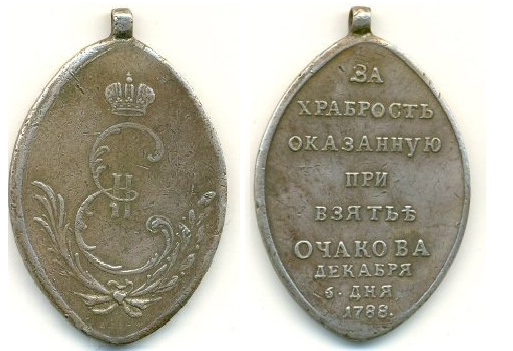 Медаль «За храбрость оказанную при взятие Очакова» учреждена 14 апреля 1789 г. Медалью награждали нижних чинов и рядовых русской армии, принимавших участие в штурме и взятии крепости Очаков. Было отчеканено 15384 серебряные медали. Очень редкая медаль. В настоящее время медаль оценивается примерно в 600 000 рублей.Медаль в виде узкого овала изготовлена из серебра размером 41x28 мм. На лицевой стороне в поле медали под императорской короной - крупное изображение вензеля имени императрицы Екатерины II. По обе стороны его помещены лавровая и пальмовая ветви, перевязанные внизу лентой. На оборотной стороне во все поле медали горизонтальная 9 строчная надпись.Носили медаль на груди на Георгиевской ленте.21 декабря - 120 лет со дня рождения маршала Советского Союза Константина Константиновича Рокоссовского (1896 год)Константин Константинович Рокоссовский был одним из самых талантливых и одаренных полководцев Великой Отечественной войны. Военная служба была не только его профессией, но и судьбой, призванием.
Константин Константинович Рокоссовский был одним из самых талантливых и одаренных полководцев Великой Отечественной войны. Военная служба была не только его профессией, но и судьбой, призванием. 

Жизненный и боевой путь Рокоссовского - от солдата до маршала двух народов - был сложным и трудным. В первую мировую войну был унтер-офицером в Каргопольском драгунском полку и в первый же год получил боевую награду - Георгиевский крест. 

В октябре 1917 г. он вступает в Красную гвардию. Участвует в гражданской войне. Был командиром кавалерийского эскадрона, отдельного дивизиона, полка и бригады, советником монгольской кавалерийской дивизии на Дальнем Востоке. Во время событий на КВЖД в 30-е годы участвовал в боевых действиях. 

В 1925 г. окончил кавалерийские курсы в Ленинграде, где учился вместе с Жуковым, Баграмяном, Еременко. Надо сказать, что это неповторимое поколение командиров училось не по обязанности, а по глубокой внутренней потребности и с особым упорством, восторгом и воодушевлением. 

В 1929 г. он окончил курсы усовершенствования высшего начальствующего состава при Военной академии им. Фрунзе. В феврале 1936 г. назначается командиром кавалерийского корпуса. В его аттестации отмечается: "Хорошо подготовленный командир. Военное дело любит, интересуется им и все время следит за развитием его. Боевой командир с волей и энергией... Очень ценный и растущий командир". 

Но репрессии 1937 г. не обошли и Рокоссовского. Арестованный по ложному доносу, он отсидел в тюрьме с августа 1937 г. по март 1940 г. В личном деле об этом сказано деликатно: "Находился под следствием, освобожден с прекращением дела". Освобождение его состоялось по настоятельному ходатайству С. К. Тимошенко и Г. К. Жукова. . Константин Константинович вновь был назначен командиром 5-го кавалерийского корпуса, а затем 9-го мехкорпуса в составе Киевского особого военного округа, которым командовал Жуков. Кстати, в 20-е годы Жуков был командиром полка в дивизии у Рокоссовского. Вот так непрестанно переплетались их судьбы... 

Жуков, вспоминая службу того периода, отмечал: "Более обстоятельного, работоспособного, трудолюбивого и по большому счету одаренного человека мне трудно припомнить". 

В должности командира корпуса Константин Константинович в 1940 г. совершал поход в Бессарабию, в этой же должности встретил Великую Отечественную войну. Отличительной чертой его командирского, полководческого искусства были умение быстро ориентироваться в сложной обстановке, высокие организаторские качества, воля и непреклонная решимость выполнить поставленную задачу. 

В начале войны танковые и механизированные корпуса, как правило, использовались для нанесения контрударов. В условиях господства противника в воздухе и при прорыве его танковых группировок на широком фронте эти корпуса приходилось вводить в бой с марша, по частям, без предварительной подготовки, и поэтому их применение обычно не достигало цели. 

Корпусу Рокоссовского пришлось также вступать в сражение после 200-километрового марша. Причем часть пехоты шла своим ходом. Однако одна из дивизий смогла отбросить противника за Стырь, другая атаковала в районе Олына. Продвижение немецко-фашистских войск было на какое-то время остановлено. 

Выдержать экзамен на прочность, психологическую нагрузку первых дней войны - самое трудное. Рокоссовский решил организовать оборону на достигнутом рубеже и подготовиться к отражению новых ударов. Часть орудий и танков он приказал выставить для стрельбы прямой наводкой, пехоте - окопаться. Но из Генштаба и штаба фронта поступали требования и команды нанести контрудар. Комкор решил с места нанести огневое поражение атакующим танкам и пехоте, а затем их атаковать. Расчет оказался верным. 

Во время вынужденного отступления соединения корпуса оказывали противнику сопротивление на промежуточных оборонительных рубежах и умело избегали окружений. Примечательно, что в начале войны, когда награждали очень скупо, Рокоссовский удостоился ордена Красного Знамени. 

Тяжело было на Юго-Западном фронте, но еще сложнее складывалась обстановка на Западном. Пооешению Ставки Константина Константиновича направляют на Западный фронт, который вел Смоленское сражение, командовать подвижной армейской группой в районе Ярцево, которой реально не существовало. 

Генерал Рокоссовский начал самым решительным образом подчинять себе все встреченные части, отдельные группы военнослужащих, выходящих из окружения, создавал из них сводные отряды, батальоны, полки и расставлял для обороны важнейших узлов дорог и населенных пунктов. Работал сутками, без отдыха, не раз нарывался на немецкие танки, попадал под обстрелы, но все же сумел собрать эти разрозненные силы в кулак и, выбрав удачный момент, нанес удар по прорвавшемуся противнику. Он овладел городом Ярцево, форсировал реку Воль и закрепился на выгодном рубеже. 

Через полтора месяца после начала войны Рокоссовский получает второе повышение - назначается командующим 16-й армией Западного фронта. В нее входили шесть стрелковых дивизий, танковая бригада и другие части. Армия получила задачу оборонять важнейшее направление, ведущее к Москве, - Смоленск, Вязьма, а затем Волоколамск. Обстановка была тяжелая. 

Гитлер бросал на Московское на правление все новые силы. 

Рокоссовский и его войска, игравшие важнейшую роль в обороне Москвы, понимали всю ответственность, которая на них возлагалась, и сделали все, чтобы остановить и не допустить врага к Москве. Константин Константинович подавал подчиненным пример бодрости, неиссякаемой энергии и новаторства в решении оперативно-тактических задач. Не случайно, что именно из 16-й армии вышли легендарные командиры: Панфилов, Доватор, Катуков, Белобородов и другие. Но были и драматические ситуации. Когда под напором превосходящих сил его соединения отошли на рубеж в 10 км от Истринского водохранилища, Жуков отдал Рокоссовскому приказ: "Стоять насмерть". Но командарм резонно полагал, что выгоднее отвести войска за водохранилище и там закрепиться. Жуков подтвердил свой приказ. Тогда Рокоссовский обратился к начальнику Генштаба Б. М. Шапошникову, и тот, наверняка с согласия Верховного, санкционировал отвод 16-й армии. Жуков прислал телеграмму: "Войсками фронта Командую я! Приказ об отводе войск... отменяю, приказываю обороняться на занимаемом рубеже, и ни шагу назад не отступать. Генерал армии Жуков". 

Во времена, когда маршал был в опале, этот эпизод чаше всего приводился для того, чтобы осудить "произвол Жукова". Но обстоятельства были значительно сложнее. С точки оценки обстановки в полосе одной армии, оперативная целесообразность решения командарма была, видимо, обоснованной. Но с точки зрения стратегической обстановки в полосе всего фронта отход армии, занимающей центральное положение, был опасным, ибо мог подтолкнуть к этому и другие армии, положение которых было не менее серьезным. Кроме того, при отходе 16-й армии оголялся правый фланг 5-й. В условиях, когда решалась судьба государства, дисциплина и твердая управляемость войск приобретали первостепенное значение. 

В ходе самых тяжелых оборонительных сражений генерала Рокоссовского и его солдат не покидала вера, что враг будет сломлен и наши войска перейдут в наступление. После беседы с корреспондентом "Красной звезды" полководец написал на его карте: "Воюя под Москвой, надо думать о Берлине. Советские войска обязательно будут в Берлине. Подмосковье, 19 октября f941 г. К. Рокоссовский". 

В ходе начавшегося 5 декабря 1941 г. контрнаступления Рокоссовский провел ряд успешных армейских наступательных операций. Не только в наших войсках, но и у противника имя его стало довольно известным. 

В середине января 1942 г. Рокоссовский получил задачу овладеть городом Сухиничи. Для этого ему со штабом 16-й армии предстояло принять безуспешно наступавшие до этого на город соединения 10-й армии. При ознакомлении с частями он не без удивления обнаружил, что его в войсках знают и с его прибытием несколько приободрились. Он решил использовать этот психологический момент и приказал передавать по радиостанциям сообщения: "Рокоссовский приехал", а главное - организовал демонстрацию того, что на Сухшшчское направление прибыла вся 16-я армия. Это сыграло свою роль, потому как вскоре разведка доложила, что немецко-фашистскис войска покидают город. Даже комфронта Жуков не сразу поверил, что так легко и почти без потерь удалось овладеть сильно укрепленным городом. 

В уже освобожденных Сухини-чах Рокоссовский был тяжело ранен осколком снаряда. 

Полководческую деятельность Рокоссовского в Московской битве высоко оценил Жуков. На него обратил внимание и Верховный. После излечения в госпитале он вступает в должность командующего войсками фронта и последовательно командует Брянским, Донским, Центральным, Белорусским, 1-м Белорусским и заканчивает войну во главе войск 2-го Белорусского фронта. Его войска участвовали в Сталинградской и Курской битвах, в стратегических операциях по освобождению Белоруссии и Польши, в Восточно-Прусской и Берлинской операциях. На всех фронтах, где командовал Рокоссовский, его часто можно было видеть на переднем крае, среди солдат и офицеров. "Если долго не бываешь в окопах, - говорил он, - то появляется ощущение, словно какая-то важная линия связи оборвалась и какой-то очень ценной информации не хватает..." 

С Брянского фронта в сентябре 1942 г. Ставка направляет его на Донской (затем - Сталинградский) фронт. Это было вызвано тем, что обстановка на Сталинградском направлении серьезно обострилась и Ставка принимала меры по усилению группировки. Став во главе Донского фронта, Рокоссовский мог бы занять прочную оборону по северному берегу Дона и остановить противника. Но с учетом требований Ставки и стратегической обстановки он значительно активизирует действия фронта. Захватывает на противоположном берегу реки, севернее города, плацдармы и предпринимает ряд атак с тем, чтобы оттянуть часть войск противника. Это в определенной мере облегчило положение соседнего фронта и обеспечило удержание Сталинграда. 

Весьма искусным военачальником проявил себя Константин Константинович и при переходе в контрнаступление под Сталинградом. В то время как Юго-Западный и Сталинградский фронты наносили фланговые удары против соединений 3-й и 4-й румынских армий, войска Донского фронта должны были частью сил сковать противника и одновременно прорывать самые прочные оборонительные рубежи, которые занимались наиболее боеспособными дивизиями 6-й немецкой армии. Благодаря тщательной подготовке наступления войскам Рокоссовского удалось прорвать позиции противника и не допустить переброски его войск для прикрытия флангов, что способствовало быстрому окружению группировки. 

При подготовке контрнаступления Рокоссовским, как и другими командующими, были учтены ошибки наступательных операций 1941 - лета 1942 гг. Было обеспечено более массированное использование танков и артиллерии, плотность которой достигала до 180-200 орудий и минометов на 1 км фронта. Осуществлено не только тщательное планирование, но и проведена в необходимом объеме работа на местности с командирами всех степеней по подготовке и организации боевых действий, боевого, технического и тылового обеспечения. Разведке удалось в основном вскрыть огневую систему противника, что позволило осуществить более надежное огневое поражение, чем в предыдущих операциях. Впервые в полном объеме было осуществлено артиллерийское и авиационное наступление. 

В результате окружение группировки удалось завершить в короткие сроки. После этого все войска на внутреннем фронте окружения были подчинены командующему Донским фронтом, и на Рокоссовского возложена задача по уничтожению группировки Паулюса. Задача была небывало масштабной и сложной. Достаточно сказать, что к началу января 1943 г. группировка насчитывала 250 тыс. человек, 300 танков, более 4.000 орудий и минометов, 100 боевых самолетов. Рокоссовский решил выполнять задачу путем последовательного отсечения и разгрома окруженных войск по частям. Гитлер многократно клялся Паулюсу спасти его войска, предпринимал для этого отчаянные попытки, но безуспешно... 

Победа под Сталинградом надломила вермахт и положила начало коренному перелому во второй мировой войне. Большой вклад в эту победу внес и генерал Рокоссовский. Возглавляемые им войска переименовываются в Центральный фронт и перегруппировываются в полосу между Брянским и Воронежским фронтами. Проведя Севскую наступательную операцию, они переходят к обороне на северном фасе Курского выступа. 

При выработке плана действий наших войск летом 1943 г. Рокоссовский, как Жуков и Василевский, придерживался точки зрения о необходимости перейти к жесткой стратегической обороне, отразить наступление немецко-фашистских войск и затем переходить в контрнаступление. С утверждением этого решения Ставкой командующие фронтами сосредоточились на подготовке глубокоэшелонированной обороны. Рокоссовский, слывший мастером наступательных операций, наилучшим образом показал себя и в обороне. За несколько часов до переход" противника в наступление он пошел на такой смелый шаг, как проведение артиллерийской контрподготовки, что вынудило германское командование на несколько часов отложить наступление. 

Прочное удержание занимаемых позиций он сочетал с хорошо подготовленными контратаками и контрударами по прорвавшимся группировокам противника. Особое значение имело правильное определение направлений главного удара противника и сосредоточение на них основных сил и средств фронта. Так, на наиболее угрожаемом участке шириной 90 км было сосредоточено 58 % стрелковых дивизий, 70 % артиллерии, 87% танков и самоходных орудий. В итоге, несмотря на мощные удары танковых и пехотных группировок противника, а войскам Центрального фронта под руководством Рокоссовского удалось обеспечить устойчивость обороны и не допустить ее глубоких прорывов. 

15 июля правофланговые армии Центрального фронта во взаимодействии с Брянским и частью сил Западного фронта перешли в контрнаступление и нанесли поражение Орловской группировке немецко-фашистских войск. 

С точки зрения постижения "секретов" военного искусства особое место в полководческой деятельности Рокоссовского занимает Гомельско-Речицкая наступательная операция, проведенная в ноябре 1943 г. Она была проведена сравнительно ограниченными силами и средствами без выделения крупных сил из резервов Ставки. Характерно, что в это же время - зимой 1943-1944 гг. - Западный фронт примерно в таких же условиях провел 11 наступательных операций, потерял 330 тыс. человек и практически не имел продвижения. А Белорусский фронт Рокоссовского взломал оборону противника в полосе 100 км, продвинулся на глубину до 130 км, овладел городами Гомель и Речица и освободил десятки других населенных пунктов. 

Одна из замечательных страниц деятельности Рокоссовского - Белорусская операция, где он командовал войсками 1-го Белорусского фронта, целью ее было разгромить войска группы армий "Центр" и освободить южные районы Белоруссии с выходом на территорию Польши. 

При выработке решения и планировании операции Константин Константинович вновь проявил смелость и самостоятельность оперативного мышления, творческий подход к выполнению поставленной фронту задачи, твердость в отстаивании принятого решения. По первоначальному плану Генштаба предусматривалось нанесение одного мощного удара. При докладе в Ставке 23 мая 1944 г. Рокоссовский предложил наносить два примерно одинаковых по силе удара с целью окружения и уничтожения Бобруйской группировки. Сталин не согласился. Решение выглядело слишком необычным и противоречило установившимся принципам. Константину Константиновичу дважды было предложено выйти, "хорошенько подумать" и вновь доложить. Но командующий фронтом стоял на своем. Это начало вызывать раздражение у Верховного. Только поддержка Жукова и Василевского спасло положение. Было ясно, какую большую ответственность берет на себя Рокоссовский. Но его уверенность в правильности своего решения, твердость в его отстаивании основывались на трезвом расчете и глубоком аналиэе условий обстановки. С началом Белорусской операции, где приходилось действовать на труднопроходимой болотистой местности, войска 1-го Белорусского фронта в первый же день прорвали сильно укрепленную оборону, в течение 5 суток окружили и уничтожили в районе Бобруйска более пяти германских дивизий и продвинулись в глубину до 110 км. Даже весьма сдержанный Сталин вынужден был сказать: 

"Какой молодец!.. Настоял и добился своего..." Еще до окончания Белорусской операции Рокоссовскому было присвоено маршальское звание. 

Развивая успех, войска фронта практически без всякой оперативной паузы начали проводить Люблино-Брестскую наступательную операцию и вышли на подступы к Варшаве. 

В начале августа 1944 г. неожиданно для советского командования в Варшаве началось вооруженное восстание, спровоцированное лондонским эмигрантским правительством с целью установления своей власти до подхода советских войск. Несмотря на явное нежелание руководителей восстания сотрудничать с советским командованием, Рокоссовский сделал все возможное для оказания помощи восставшим. К этому времени, его .войска только что завершили наступательную операцию, продвинувшись на глубину 500 - 600 км, понесли потери и испытывали острую нехватку материальных средств. Маршал предпринял ряд наступательных действий, но они успеха не имели. Зато по воздуху и другими путями восставшим была оказана большая материальная помощь. 

Перед началом Висло-Одерской операции командующим 1-м Белорусским фронтом был назначен Жуков, а Рокоссовский перемешен на 2-й Белорусский. В исторической литературе по этому поводу приводились разные высказывания, но история уже все расставила на свои места, и можно считать установленным, что такое перемещение как в военно-политическом, так и в стратегическом отношении было оправданным. 

Во главе войск фронта Рокоссовский блестяще провел Млавско-Эльбиноскую операцию и своими передовыми соединениями вышел на реку Висла. В связи с отставанием 3-го Белорусского фронта Ставка поставила неожиданную задачу: повернуть основные силы фронта на север и северо-восток против Восточно-Прусской группировки. 

После выхода к Балтийскому морю Ставка направила основные силы 2-го Белорусского фронта на Берлинское направление. Рокоссовскому пришлось развертывать войска на 180 градусов и проводить перегруппировку войск, в ходе которой в течение 6-9 суток перебрасывались комбинированным способом на 200-250 км основные силы фронта. Как отмечал маршал, "это был сложный маневр войск целого фронта, подобного которому не было на протяжении всей Великой Отечественной войны". Здесь проявились высочайшие организаторские способности со стороны командующего и его штаба (начштаба генерал А.Н. Боголюбов). Войска Рокоссовского, продолжая развитие стремительного наступления на запад и северо-запад, с ходу форсировали ряд рек, преодолели несколько укрепленных оборонительных рубежей и успешно выполнили возложенную на них задачу по завершению разгрома фашистской Германии. 

Главной отличительной чертой полководческого таланта Рокоссовского, как и Жукова, была удивительная способность глубоко и всесторонне проникать каждый раз в суть конкретно сложившейся обстановки. И, исходя из этого, находить наиболее рациональные решения и действия. К сожалению, во время войны это удавалось далеко не всем. В этой связи поучительны наблюдения Рокоссовского за работой командующего войсками Юго-Западного фронта в июле 1941 г. Константин Константинович отмечает, что генерал Кирпонос непрерывно отдавал какие-то на первый взгляд правильные распоряжения. "Приказывая бросать в бой то одну, то две дивизии, командующий даже не интересовался, могут ли названные соединения контратаковать, не объяснял конкретной цели их использования. Создавалось впечатление, что он или не знает обстановки, или не хочет знать". Иначе говоря, командующий в своих решениях и распоряжениях, как нередко бывает и на современных учениях, исходил не из того, что требуется по обстановке, а из того, что теоретически положено делать при решении подобных задач. Рокоссовский считал, что это самое опасное явление в военном искусстве. 

Жуков и Рокоссовский по своему ратному духу, полководческому почерку были очень близкий друг другу. Но были у каждого изЛ них и свои особенности. Жуков, безусловно, был военачальником более крупного стратегического плана. Как первый заместитель Верховного Главнокомандующего почти на протяжении всей войны, он вместе с Василевским под руководством Сталина занимался вопросами вооруженной борьбы в стратегическом масштабе. Рокоссовский участвовал и в выработке стратегических решений, но практически занимался в основном задачами подготовки и ведения операций во фронтовом масштабе. По оценке В.М. Моло-това, "по характеру для крутых дел Жуков больше подходил. Но Рокоссовский при любом раскладе в первую тройку всегда войдет. А кто третий - надо подумать..." 

Жуков и Рокоссовский олицетворяли собой два разных стиля управления войсками. Жуков был более властным, жестким, твердым, категоричным. Рокоссовский, также обладая высокими волевыми и организаторскими качествами, был более гибким, терпимым к людям, обладал большой внутренней культурой и неотразимым личным обаянием. 

После войны, на командно-штабное учение в Белорусском округе, ночью на запасной командный пункт прибыл заместитель министра обороны Рокоссовский. Под сильным дождем мы шли с ним в палатку. По пути, в темноте, Константин Константинович зацепился за небрежно проложенный телефонный провод и упал прямо в лужу. Помогая маршалу подняться, мы ожидали самого худшего. Но он быстро встал, засмеялся и невозмутимо сказал: "А мы во время войны обычно закапывали телефонные провода". Наверное, по-другому среагировал бы Жуков да и многие рангом гораздо ниже... В этом эпизоде весь Рокоссовский. Обладание такими качествами - это своеобразный и довольно редкий среди больших руководителей талант. 

...Вокруг знаменитых людей всегда много легенд. Не стал исключением и Рокоссовский. В газетах появляются заголовки типа "Маршал знал каждого солдата в лицо". Но во время войны он командовал двумя корпусами, двумя армиями, шестью разными фронтами, каждый фронт численностью от 500 тыс. до миллиона человек, где каждый день тысячи солдат убывают и прибывают. Всех знать, конечно, невозможно. 

В воспоминаниях некоторых его помощников говорится, что за всю службу Константин Константинович ни разу никого не наказал. Но в делах хранятся его приказы с объявлением взысканий военнослужащим за различного рода серьезные упущения по службе и нарушения дисциплины. Он действительно старался всегда быть вежливым с подчиненными, но даже ему это не всегда удавалось. Константин Константинович сам рассказывает, как он однажды был вынужден в самой резкой форме разговаривать с командующим 38-й армией генералом Н.Е. Чибисовым, когда тот вяло реагировал на серьезные осложнения обстановки. Про В. И. Чуйкова Рокоссовский пишет: "Был он грубоват, но на войне, тем более в условиях, в каких ему пришлось находиться, пожалуй, трудно быть другим". Это было действительно так. Как говорил Твардовский: "Туг не убавить, не прибавить - так это было на войне". 

У Константина Константиновича заслуги и без того огромные, прекрасных душевных качеств через край, и он не нуждается в том, чтобы для него что-то еще придумывали. Некоторые склонные к дешевой сенсации историки, мемуаристы, писатели, политики, желая прославить Рокоссовского, немало сделали, противопоставляя его Жукову и другим военачальникам. Но правда состоит в том, что эти полководцы достойны друг друга. Они, конечно, соперничали, ревниво следили друг за другом при решении наиболее сложных задач, но чаше всего соединяли свой военный и интеллектуальный потенциал и искренне уважали друг друга. Достаточно сказать, что во время войны практически все назначения Рокоссовского на высшие должности, кроме последнего перемещения, состоялись по инициативе и поддержке Жукова. И все это сделано исключительно в интересах дела. Победы. 

Константин Константинович всегда высоко ценил Жукова как полководца. Когда в 1946 г. на совещании высших военных руководителей Сталин готовил расправу над Жуковым, по существу только Рокоссовский и Рыбалко осмелились сказать хоть несколько слов в его защиту. 

Маршал Рокоссовский был любимцем нашей армии. Его очень ценил и ему больше чем кому-либо симпатизировал Сталин, называя его "мой Багратион". Он удостоился чести командовать Парадом победителей. Константин Константинович сполна оправдал доверие, оказанное ему народом и высшим военным командованием. 

24 декабря – День воинской славы России. В 1790 году русские войска под командованием Александра Васильевича Суворова взяли турецкую крепость Измаил.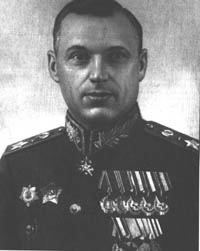 День Воинской Славы в России отмечается 24 декабря ежегодно. Это праздник, который приурочен к взятию крепости Измаила под предводительством Александра Суворова. Его четкие и грамотные приказы, а также слаженная работа и отвага солдат привели к победе русской армии над турками.
Праздник имеет полное название – День воинской Славы России. Он посвящен памяти погибшим и отстоявшим земли во время взятия турецкой крепости Измаил.Немного историиВ этот день много лет назад в далеком 1790 году под предводительством Александра Суворова русские войска и взяли вражескую крепость. В то время шла русско-турецкая война, поэтому это событие важное в жизни нашего народа. Турки считали крепость на Дунае цитаделью своей нации. За месяц до этого русские начали наступление. Первые несколько попыток прорваться закончились провалом. 
Генерал-фельдмаршал Потемкин не прогадал, когда назначил ответственным за прорыв Суворова. Его четкие приказы и привели воинов к победе. Немаловажную роль сыграла также слаженная работа и отвага русских солдат. Интересен тот факт, что количество человек, оборонявших крепость, в разы превышало наше число людей. Этот случай достаточно редкий в истории.
Взятие Измаила послужило быстрому окончанию военных действий и победой русской армии. Екатерина Вторая издала приказ об учреждение медали Суворова, которая имеет название «За взятие Измаила». Немного позже появился золотой крест, который до сих пор считается показательной наградой – «За храбрость».28 декабря – Памятная дата военной истории России. В этот день в 1877 году русские войска разгромили турецкую армию при Шейново у Шипкинского перевала.Один из ключевых и наиболее знаменитых эпизодов в русско-турецкой войне 1877-1878 гг. - эпизод Русско-турецкой войны (1877—1878) - войны между Российской империей и союзными ей балканскими государствами с одной стороны и Османской империей с другой. Была вызвана, прежде всего, подъёмом националистических настроений на Балканах. На состоявшемся летом 1878 года Берлинском конгрессе был подписан Берлинский трактат, зафиксировавший возврат России южной части Бессарабии и присоединение Карса, Ардагана и Батума. Восстанавливалась независимость Болгарии; увеличивались территории Сербии, Черногории и Румынии, а турецкая Босния и Герцеговина оккупировалась Австро-Венгрией.Оборона Шипки сковала значительные силы турецкой армии и обеспечила русским войскам наиболее короткий путь наступления на Константинополь.Шипка входила в район южного фронта русской армии, который был вверен охране войск генерала Радецкого. Турецкое командование, учитывая важное стратегическое значение перевала, поставило задачу перед войсками Сулеймана-паши захватить Шипку. Бои за Шипку велись с августа по декабрь 1877 года.28 декабря произошло последнее сражение, в результате которого Вессель-паша, убедившись в невозможности дальнейшего сопротивления и отступления, решил капитулировать. Только часть турецкой конницы смогла сбежать. Эта победа имела важные последствия – фактически кратчайший путь на Адрианополь и Константинополь был открыт. Так закончилась битва за Шипку.Оборона Шипки до сих пор является одним из символов стойкости и мужества русских воинов. Для Болгарии имя Шипки – святыня, т. к. эта была одна из главных битв, которая принесла свободу болгарскому народу после почти пятивекового османского ига.